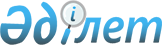 Аққулы аудандық мәслихатының 2018 жылғы 25 желтоқсандағы "2019 - 2021 жылдарға арналған Аққулы аудандық бюджеті туралы" № 178/34 шешіміне өзгерістер мен толықтырулар енгізу туралыПавлодар облысы Аққулы аудандық мәслихатының 2019 жылғы 4 мамырдағы № 203/41 шешімі. Павлодар облысының Әділет департаментінде 2019 жылғы 6 мамырда № 6343 болып тіркелді
      Қазақстан Республикасының 2008 жылғы 4 желтоқсандағы Бюджет кодексінің 106-бабының 4-тармағына, Қазақстан Республикасының 2001 жылғы 23 қаңтардағы "Қазақстан Республикасындағы жергілікті мемлекеттік басқару және өзін-өзі басқару туралы" Заңының 6-бабы 1-тармағының 1) тармақшасына сәйкес, Аққулы аудандық мәслихаты ШЕШІМ ҚАБЫЛДАДЫ:
      1. Аққулы аудандық мәслихатының 2018 жылғы 25 желтоқсандағы "2019 - 2021 жылдарға арналған Аққулы аудандық бюджеті туралы" № 178/34 шешіміне (Нормативтік құқықтық актілерді мемлекеттік тіркеу тізілімінде № 6204 болып тіркелген, 2019 жылғы 10 қаңтарда Қазақстан Республикасы нормативтік құқықтық актілерінің эталондық бақылау банкінде электрондық түрде жарияланған) келесі өзгерістер мен толықтырулар енгізілсін:
      1-тармағында:
      1) тармақшада:
      "4481023" сандары "4486291" сандарымен ауыстырылсын;
      "393200" сандары "369180" сандарымен ауыстырылсын;
      "5910" сандары "5911" сандарымен ауыстырылсын;
      "4081713" сандары "4111000" сандарымен ауыстырылсын;
      2) тармақшада "4481023" сандары "4519855" сандарымен ауыстырылсын;
      5) тармақшада "-39946" сандары "-73510" сандарымен ауыстырылсын;
      6) тармақшада "39946" сандары "73510" сандарымен ауыстырылсын;
      4-тармағы келесі мазмұндағы абзацтармен толықтырылсын:
      "1405 мың теңге – Аққулы ауылында балалар аланын аумағын салуға;";
      "1455 мың теңге - көп балалы және аз қамтылған отбасылардың балаларын мектепке дейінгі ұйымдарда тегін ыстық тамақпен қамтуға арналған.".
      9-тармағында "79145" сандары "77740" сандарымен ауыстырылсын;
      көрсетілген шешімнің 1, 6-қосымшалары осы шешімнің 1, 2-қосымшаларына сәйкес жаңа редакцияда мазмұндалсын.
      2. Осы шешімнің орындалуын бақылау аудандық мәслихаттың экономика және бюджеттік саясат, заңдылық пен адам құқығын қорғау мәселелері жөніндегі тұрақты комиссиясына жүктелсін.
      3. Осы шешім 2019 жылғы 1 қаңтардан бастап қолданысқа енгізіледі. 2019 жылға арналған аудандық бюджеті
(өзгерiстермен және толықтырулармен) 2019 жылғы арналған жергілікті өзін-өзі басқару
органдарына трансферттер сомасын бөлу
(өзгерiстермен және толықтырулармен)
					© 2012. Қазақстан Республикасы Әділет министрлігінің «Қазақстан Республикасының Заңнама және құқықтық ақпарат институты» ШЖҚ РМК
				
      Сессия төрағасы

Қ. Жиеналин

      Аудандық мәслихат хатшысы

С. Мүсінова
Аққулы аудандық
мәслихатының 2019 жылғы 4
мамырдағы № 203/41 шешіміне
1 қосымшаАққулы аудандық
мәслихатының 2018
жылғы 25 желтоқсандағы
№ 178/34 шешіміне
1 қосымша
Санаты
Санаты
Санаты
Санаты
Сомасы (мың теңге)
Сыныбы
Сыныбы
Сыныбы
Сомасы (мың теңге)
Ішкі сыныбы
Ішкі сыныбы
Сомасы (мың теңге)
Атауы
Сомасы (мың теңге)
1
2
3
4
5
1. Кірістер
4486291
1
Салықтық түсімдер
369180
01
Табыс салығы
125276
2
Жеке табыс салығы
125276
03
Әлеуметтік салық
141265
1
Әлеуметтік салық
141265
04
Меншікке салынатын салықтар
92615
1
Мүлікке салынатын салықтар
61078
3
Жер салығы
2505
4
Көлік құралдарына салынатын салық
26925
5
Бірыңғай жер салығы
2107
05
Тауарларға, жұмыстарға және қызметтерге салынатын ішкі салықтар
8554
2
Акциздер
995
3
Табиғи және басқа да ресурстарды пайдаланғаны үшін түсетін түсімдер
4967
4
Кәсіпкерлік және кәсіби қызметті жүргізгені үшін алынатын алымдар
2592
08
Заңдық маңызы бар әрекеттерді жасағаны және (немесе) оған уәкілеттігі бар мемлекеттік органдар немесе лауазымды адамдар құжаттар бергені үшін алынатын міндетті төлемдер
1470
1
Мемлекеттік баж
1470
2
Салықтық емес түсімдер
5911
01
Мемлекеттік меншіктен түсетін кірістер
1191
5
Мемлекет меншігіндегі мүлікті жалға беруден түсетін кірістер
1161
7
Мемлекеттік бюджеттен берілген кредиттер бойынша сыйақылар
30
06
Басқа да салықтық емес түсімдер
4720
1
Басқа да салықтық емес түсімдер
4720
3
Негізгі капиталды сатудан түсетін түсімдер
200
03
Жердi және материалдық емес активтердi сату
200
1
Жерді сату
200
4
Трансферттердің түсімдері
4111000
02
Мемлекеттік басқарудың жоғары тұрған органдарынан түсетін трансферттер
4111000
2
Облыстық бюджеттен түсетін трансферттер
4111000
Функционалдық топ
Функционалдық топ
Функционалдық топ
Функционалдық топ
Функционалдық топ
Сомасы (мың теңге)
Кіші функция
Кіші функция
Кіші функция
Кіші функция
Сомасы (мың теңге)
Бюджеттік бағдарламаның әкімшісі
Бюджеттік бағдарламаның әкімшісі
Бюджеттік бағдарламаның әкімшісі
Сомасы (мың теңге)
Бағдарлама
Бағдарлама
Сомасы (мың теңге)
Атауы
Сомасы (мың теңге)
1
2
3
4
5
6
2. Шығыстар
4519855
01
Жалпы сипаттағы мемлекеттік қызметтер
333382
1
Мемлекеттік басқарудың жалпы функцияларын орындайтын өкілді, атқарушы және басқа органдар
265298
112
Аудан (облыстық маңызы бар қала) мәслихатының аппараты
20073
001
Аудан (облыстық маңызы бар қала) мәслихатының қызметін қамтамасыз ету жөніндегі қызметтер
20018
003
Мемлекеттік органның күрделі шығыстары
55
122
Аудан (облыстық маңызы бар қала) әкiмiнiң аппараты
96830
001
Аудан (облыстық маңызы бар қала) әкiмiнiң қызметін қамтамасыз ету жөніндегі қызметтер
95362
003
Мемлекеттік органның күрделі шығыстары
1468
123
Қаладағы аудан, аудандық маңызы бар қала, кент, ауыл, ауылдық округ әкімінің аппараты
148395
001
Қаладағы аудан, аудандық маңызы бар қаланың, кент, ауыл, ауылдық округ әкімінің қызметін қамтамасыз ету жөніндегі қызметтер
147680
022
Мемлекеттік органның күрделі шығыстары
495
032
Ведомстволық бағыныстағы мемлекеттік мекемелер мен ұйымдардың күрделі шығыстары
220
2
Қаржылық қызмет
15402
452
Ауданның (облыстық маңызы бар қаланың) қаржы бөлімі
15402
001
Ауданның (облыстық маңызы бар қаланың) бюджетін орындау және коммуналдық меншігін басқару саласындағы мемлекеттік саясатты іске асыру жөніндегі қызметтер
14649
003
Салық салу мақсатында мүлікті бағалауды жүргізу
441
010
Жекешелендіру, коммуналдық меншікті басқару, жекешелендіруден кейінгі қызмет және осыған байланысты дауларды реттеу
257
018
Мемлекеттік органның күрделі шығыстары
55
5
Жоспарлау және статистикалық қызмет
19297
453
Ауданның (облыстық маңызы бар қаланың) экономика және бюджеттік жоспарлау бөлімі
19297
001
Экономикалық саясатты, мемлекеттік жоспарлау жүйесін қалыптастыру және дамыту саласындағы мемлекеттік саясатты іске асыру жөніндегі қызметтер
18822
004
Мемлекеттік органның күрделі шығыстары
475
9
Жалпы сипаттағы өзге де мемлекеттiк қызметтер
33385
454
Ауданның (облыстық маңызы бар қаланың) кәсіпкерлік және ауыл шаруашылығы бөлімі
18574
001
Жергілікті деңгейде кәсіпкерлікті және ауыл шаруашылығын дамыту саласындағы мемлекеттік саясатты іске асыру жөніндегі қызметтер
18519
007
Мемлекеттік органның күрделі шығыстары
55
458
Ауданның (облыстық маңызы бар қаланың) тұрғын үй-коммуналдық шаруашылығы, жолаушылар көлігі және автомобиль жолдары бөлімі
14811
001
Жергілікті деңгейде тұрғын үй-коммуналдық шаруашылығы, жолаушылар көлігі және автомобиль жолдары саласындағы мемлекеттік саясатты іске асыру жөніндегі қызметтер
13351
013
Мемлекеттік органның күрделі шығыстары
55
113
Жергілікті бюджеттерден берілетін ағымдағы нысаналы трансферттер
1405
02
Қорғаныс
10998
1
Әскери мұқтаждар
8462
122
Аудан (облыстық маңызы бар қала) әкiмiнiң аппараты
8462
005
Жалпыға бірдей әскери міндетті атқару шеңберіндегі іс-шаралар
8462
2
Төтенше жағдайлар жөнiндегi жұмыстарды ұйымдастыру
2536
122
Аудан (облыстық маңызы бар қала) әкiмiнiң аппараты
2536
007
Аудандық (қалалық) ауқымдағы дала өрттерінің, сондай-ақ мемлекеттік өртке қарсы қызмет органдары құрылмаған елдi мекендерде өрттердің алдын алу және оларды сөндіру жөніндегі іс-шаралар
2536
03
Қоғамдық тәртіп, қауіпсіздік, құқықтық, сот, қылмыстық-атқару қызметі
700
9
Қоғамдық тәртіп және қауіпсіздік саласындағы басқа да қызметтер
700
458
Ауданның (облыстық маңызы бар қаланың) тұрғын үй-коммуналдық шаруашылығы, жолаушылар көлігі және автомобиль жолдары бөлімі
700
021
Елдi мекендерде жол қозғалысы қауiпсiздiгін қамтамасыз ету
700
04
Білім беру
2072727
1
Мектепке дейiнгi тәрбие және оқыту
190244
123
Қаладағы аудан, аудандық маңызы бар қала, кент, ауыл, ауылдық округ әкімінің аппараты
100661
004
Мектепке дейінгі тәрбие мен оқыту ұйымдарының қызметін қамтамасыз ету
54353
041
Мектепке дейінгі білім беру ұйымдарында мемлекеттік білім беру тапсырысын іске асыруға
46308
464
Ауданның (облыстық маңызы бар қаланың) білім бөлімі
89583
040
Мектепке дейінгі білім беру ұйымдарында мемлекеттік білім беру тапсырысын іске асыруға
89583
2
Бастауыш, негізгі орта және жалпы орта білім беру
1743383
123
Қаладағы аудан, аудандық маңызы бар қала, кент, ауыл, ауылдық округ әкімінің аппараты
3058
005
Ауылдық жерлерде балаларды мектепке дейін тегін алып баруды және кері алып келуді ұйымдастыру
3058
464
Ауданның (облыстық маңызы бар қаланың) білім бөлімі
1693450
003
Жалпы білім беру
1654400
006
Балаларға қосымша білім беру
39050
465
Ауданның (облыстық маңызы бар қаланың) дене шынықтыру және спорт бөлімі
46875
017
Балалар мен жасөспірімдерге спорт бойынша қосымша білім беру
46875
9
Бiлiм беру саласындағы өзге де қызметтер
139100
464
Ауданның (облыстық маңызы бар қаланың) білім бөлімі
139100
001
Жергілікті деңгейде білім беру саласындағы мемлекеттік саясатты іске асыру жөніндегі қызметтер
21364
004
Ауданның (облыстық маңызы бар қаланың) мемлекеттік білім беру мекемелерінде білім беру жүйесін ақпараттандыру
2000
005
Ауданның (облыстық маңызы бар қаланың) мемлекеттік білім беру мекемелер үшін оқулықтар мен оқу-әдiстемелiк кешендерді сатып алу және жеткізу
33226
007
Аудандық (қалалық) ауқымдағы мектеп олимпиадаларын және мектептен тыс іс-шараларды өткiзу
1060
012
Мемлекеттік органның күрделі шығыстары
768
015
Жетім баланы (жетім балаларды) және ата-аналарының қамқорынсыз қалған баланы (балаларды) күтіп-ұстауға қамқоршыларға (қорғаншыларға) ай сайынға ақшалай қаражат төлемі
4446
023
Әдістемелік жұмыс
49007
067
Ведомстволық бағыныстағы мемлекеттік мекемелер мен ұйымдардың күрделі шығыстары
25774
113
Жергілікті бюджеттерден берілетін ағымдағы нысаналы трансферттер
1455
06
Әлеуметтiк көмек және әлеуметтiк қамсыздандыру
278489
1
Әлеуметтiк қамсыздандыру
19110
451
Ауданның (облыстық маңызы бар қаланың) жұмыспен қамту және әлеуметтік бағдарламалар бөлімі
17525
005
Мемлекеттік атаулы әлеуметтік көмек
17525
464
Ауданның (облыстық маңызы бар қаланың) білім бөлімі
1585
030
Патронат тәрбиешілерге берілген баланы (балаларды) асырап бағу 
1585
2
Әлеуметтiк көмек
224102
123
Қаладағы аудан, аудандық маңызы бар қала, кент, ауыл, ауылдық округ әкімінің аппараты
13176
003
Мұқтаж азаматтарға үйінде әлеуметтік көмек көрсету
13176
451
Ауданның (облыстық маңызы бар қаланың) жұмыспен қамту және әлеуметтік бағдарламалар бөлімі
210926
002
Жұмыспен қамту бағдарламасы
97664
004
Ауылдық жерлерде тұратын денсаулық сақтау, білім беру, әлеуметтік қамтамасыз ету, мәдениет, спорт және ветеринар мамандарына отын сатып алуға Қазақстан Республикасының заңнамасына сәйкес әлеуметтік көмек көрсету
6477
007
Жергілікті өкілетті органдардың шешімі бойынша мұқтаж азаматтардың жекелеген топтарына әлеуметтік көмек
55228
010
Үйден тәрбиеленіп оқытылатын мүгедек балаларды материалдық қамтамасыз ету
848
017
Оңалтудың жеке бағдарламасына сәйкес мұқтаж мүгедектердi мiндеттi гигиеналық құралдармен қамтамасыз ету, қозғалуға қиындығы бар бірінші топтағы мүгедектерге жеке көмекшінің және есту бойынша мүгедектерге қолмен көрсететiн тіл маманының қызметтерін ұсыну
14826
023
Жұмыспен қамту орталықтарының қызметін қамтамасыз ету
35883
9
Әлеуметтiк көмек және әлеуметтiк қамтамасыз ету салаларындағы өзге де қызметтер
35277
451
Ауданның (облыстық маңызы бар қаланың) жұмыспен қамту және әлеуметтік бағдарламалар бөлімі
35277
001
Жергілікті деңгейде халық үшін әлеуметтік бағдарламаларды жұмыспен қамтуды қамтамасыз етуді іске асыру саласындағы мемлекеттік саясатты іске асыру жөніндегі қызметтер
19405
011
Жәрдемақыларды және басқа да әлеуметтік төлемдерді есептеу, төлеу мен жеткізу бойынша қызметтерге ақы төлеу
1226
021
Мемлекеттік органның күрделі шығыстары
55
050
Қазақстан Республикасында мүгедектердің құқықтарын қамтамасыз етуге және өмір сүру сапасын жақсарту
3223
054
Үкіметтік емес ұйымдарда мемлекеттік әлеуметтік тапсырысты орналастыру
11313
067
Ведомстволық бағыныстағы мемлекеттік мекемелер мен ұйымдардың күрделі шығыстары
55
07
Тұрғын үй-коммуналдық шаруашылық
1097385
1
Тұрғын үй шаруашылығы
11231
458
Ауданның (облыстық маңызы бар қаланың) тұрғын үй-коммуналдық шаруашылығы, жолаушылар көлігі және автомобиль жолдары бөлімі
11231
003
Мемлекеттік тұрғын үй қорын сақтауды ұйымдастыру
1231
004
Азаматтардың жекелеген санаттарын тұрғын үймен қамтамасыз ету
10000
2
Коммуналдық шаруашылық
1084891
458
Ауданның (облыстық маңызы бар қаланың) тұрғын үй-коммуналдық шаруашылығы, жолаушылар көлігі және автомобиль жолдары бөлімі
23146
012
Сумен жабдықтау және су бұру жүйесінің жұмыс істеуі
21146
026
Ауданның (облыстық маңызы бар қаланың) коммуналдық меншігіндегі жылу жүйелерін қолдануды ұйымдастыру
2000
472
Ауданның (облыстық маңызы бар қаланың) құрылыс, сәулет және қала құрылысы бөлімі
1061745
058
Елді мекендердегі сумен жабдықтау және су бұру жүйелерін дамыту
1061745
3
Елді-мекендерді көркейту
1263
458
Ауданның (облыстық маңызы бар қаланың) тұрғын үй-коммуналдық шаруашылығы, жолаушылар көлігі және автомобиль жолдары бөлімі
1263
016
Елдi мекендердiң санитариясын қамтамасыз ету
1263
08
Мәдениет, спорт, туризм және ақпараттық кеңістiк
257952
1
Мәдениет саласындағы қызмет
127765
455
Ауданның (облыстық маңызы бар қаланың) мәдениет және тілдерді дамыту бөлімі
126685
003
Мәдени-демалыс жұмысын қолдау
126685
472
Ауданның (облыстық маңызы бар қаланың) құрылыс, сәулет және қала құрылысы бөлімі
1080
011
Мәдениет объектілерін дамыту
1080
2
Спорт
13469
465
Ауданның (облыстық маңызы бар қаланың) дене шынықтыру және спорт бөлімі
13469
001
Жергілікті деңгейде дене шынықтыру және спорт саласындағы мемлекеттік саясатты іске асыру жөніндегі қызметтер
7876
006
Аудандық (облыстық маңызы бар қалалық) деңгейде спорттық жарыстар өткiзу
4038
007
Әртүрлi спорт түрлерi бойынша аудан (облыстық маңызы бар қала) құрама командаларының мүшелерiн дайындау және олардың облыстық спорт жарыстарына қатысуы
1500
032
Ведомстволық бағыныстағы мемлекеттік мекемелер мен ұйымдардың күрделі шығыстары
55
3
Ақпараттық кеңiстiк
59568
455
Ауданның (облыстық маңызы бар қаланың) мәдениет және тілдерді дамыту бөлімі
44168
006
Аудандық (қалалық) кiтапханалардың жұмыс iстеуi
43362
007
Мемлекеттiк тiлдi және Қазақстан халқының басқа да тiлдерін дамыту
806
456
Ауданның (облыстық маңызы бар қаланың) ішкі саясат бөлімі
15400
002
Мемлекеттік ақпараттық саясат жүргізу жөніндегі қызметтер
15400
4
Туризм
1000
472
Ауданның (облыстық маңызы бар қаланың) құрылыс, сәулет және қала құрылысы бөлімі
1000
023
Туризм объектілерін дамыту
1000
9
Мәдениет, спорт, туризм және ақпараттық кеңiстiктi ұйымдастыру жөнiндегi өзге де қызметтер
56150
455
Ауданның (облыстық маңызы бар қаланың) мәдениет және тілдерді дамыту бөлімі
26008
001
Жергілікті деңгейде тілдерді және мәдениетті дамыту саласындағы мемлекеттік саясатты іске асыру жөніндегі қызметтер
10338
010
Мемлекеттік органның күрделі шығыстары
4055
032
Ведомстволық бағыныстағы мемлекеттік мекемелер мен ұйымдардың күрделі шығыстары
11615
456
Ауданның (облыстық маңызы бар қаланың) ішкі саясат бөлімі
30142
001
Жергілікті деңгейде ақпарат, мемлекеттілікті нығайту және азаматтардың әлеуметтік сенімділігін қалыптастыру саласында мемлекеттік саясатты іске асыру жөніндегі қызметтер
12819
003
Жастар саясаты саласында іс-шараларды іске асыру
16708
006
Мемлекеттік органның күрделі шығыстары
55
032
Ведомстволық бағыныстағы мемлекеттік мекемелер мен ұйымдардың күрделі шығыстары
560
10
Ауыл, су, орман, балық шаруашылығы, ерекше қорғалатын табиғи аумақтар, қоршаған ортаны және жануарлар дүниесін қорғау, жер қатынастары
113901
1
Ауыл шаруашылығы
76065
473
Ауданның (облыстық маңызы бар қаланың) ветеринария бөлімі
76065
001
Жергілікті деңгейде ветеринария саласындағы мемлекеттік саясатты іске асыру жөніндегі қызметтер
12968
006
Ауру жануарларды санитарлық союды ұйымдастыру
1054
007
Қаңғыбас иттер мен мысықтарды аулауды және жоюды ұйымдастыру
1443
011
Эпизоотияға қарсы іс-шаралар жүргізу
53261
032
Ведомстволық бағыныстағы мемлекеттік мекемелер мен ұйымдардың күрделі шығыстары
55
047
Жануарлардың саулығы мен адамның денсаулығына қауіп төндіретін, алып қоймай залалсыздандырылған (зарарсыздандырылған) және қайта өңделген жануарлардың, жануарлардан алынатын өнімдер мен шикізаттың құнын иелеріне өтеу
7284
6
Жер қатынастары
17609
463
Ауданның (облыстық маңызы бар қаланың) жер қатынастары бөлімі
17609
001
Аудан (облыстық маңызы бар қала) аумағында жер қатынастарын реттеу саласындағы мемлекеттік саясатты іске асыру жөніндегі қызметтер
11384
006
Аудандардың, облыстық маңызы бар, аудандық маңызы бар қалалардың, кенттердiң, ауылдардың, ауылдық округтердiң шекарасын белгiлеу кезiнде жүргiзiлетiн жерге орналастыру
5500
007
Мемлекеттік органның күрделі шығыстары
725
9
Ауыл, су, орман, балық шаруашылығы, қоршаған ортаны қорғау және жер қатынастары саласындағы басқа да қызметтер
20227
453
Ауданның (облыстық маңызы бар қаланың) экономика және бюджеттік жоспарлау бөлімі
20227
099
Мамандарға әлеуметтік қолдау көрсету жөніндегі шараларды іске асыру
20227
11
Өнеркәсіп, сәулет, қала құрылысы және құрылыс қызметі
10821
2
Сәулет, қала құрылысы және құрылыс қызметі
10821
472
Ауданның (облыстық маңызы бар қаланың) құрылыс, сәулет және қала құрылысы бөлімі
10821
001
Жергілікті деңгейде құрылыс, сәулет және қала құрылысы саласындағы мемлекеттік саясатты іске асыру жөніндегі қызметтер
10821
12
Көлiк және коммуникация
61883
1
Автомобиль көлiгi
60519
458
Ауданның (облыстық маңызы бар қаланың) тұрғын үй-коммуналдық шаруашылығы, жолаушылар көлігі және автомобиль жолдары бөлімі
60519
023
Автомобиль жолдарының жұмыс істеуін қамтамасыз ету
60519
9
Көлiк және коммуникациялар саласындағы өзге де қызметтер
1364
458
Ауданның (облыстық маңызы бар қаланың) тұрғын үй-коммуналдық шаруашылығы, жолаушылар көлігі және автомобиль жолдары бөлімі
1364
037
Әлеуметтік маңызы бар қалалық (ауылдық), қала маңындағы және ауданішілік қатынастар бойынша жолаушылар тасымалдарын субсидиялау
1364
13
Басқалар
18494
9
Басқалар
18494
452
Ауданның (облыстық маңызы бар қаланың) қаржы бөлімі
18494
012
Ауданның (облыстық маңызы бар қаланың) жергілікті атқарушы органының резерві
7986
026
Аудандық маңызы бар қала, ауыл, кент, ауылдық округ бюджеттеріне азаматтық қызметшілердің жекелеген санаттарының, мемлекеттік бюджет қаражаты есебінен ұсталатын ұйымдар қызметкерлерінің, қазыналық кәсіпорындар қызметкерлерінің жалақысын көтеруге берілетін ағымдағы нысаналы трансферттер
10508
14
Борышқа қызмет көрсету
30
1
Борышқа қызмет көрсету
30
452
Ауданның (облыстық маңызы бар қаланың) қаржы бөлімі
30
013
Жергілікті атқарушы органдардың облыстық бюджеттен қарыздар бойынша сыйақылар мен өзге де төлемдерді төлеу бойынша борышына қызмет көрсету
30
15
Трансферттер
263093
1
Трансферттер
263093
452
Ауданның (облыстық маңызы бар қаланың) қаржы бөлімі
263093
006
Пайдаланылмаған (толық пайдаланылмаған) нысаналы трансферттерді қайтару
131
024
Заңнаманы өзгертуге байланысты жоғары тұрған бюджеттің шығындарын өтеуге төменгі тұрған бюджеттен ағымдағы нысаналы трансферттер
114959
038
Субвенциялар
99124
051
Жергілікті өзін-өзі басқару органдарына берілетін трансферттер
48879
3. Таза бюджеттік кредиттеу
39946
Бюджеттік кредиттер
64387
10
Ауыл, су, орман, балық шаруашылығы, ерекше қорғалатын табиғи аумақтар, қоршаған ортаны және жануарлар дүниесін қорғау, жер қатынастары
64387
9
Ауыл, су, орман, балық шаруашылығы, қоршаған ортаны қорғау және жер қатынастары саласындағы басқа да қызметтер
64387
453
Ауданның (облыстық маңызы бар қаланың) экономика және бюджеттік жоспарлау бөлімі
64387
006
Мамандарды әлеуметтік қолдау шараларын іске асыру үшін бюджеттік кредиттер
64387
5
Бюджеттік кредиттерді өтеу
24441
01
Бюджеттік кредиттерді өтеу
24441
1
Мемлекеттік бюджеттен берілген бюджеттік кредиттерді өтеу
24441
4. Қаржы активтерімен жасалатын операциялар бойынша сальдо
0
5. Бюджет тапшылығы (профициті)
-73510
6. Бюджет тапшылығын қаржыландыру (профицитін пайдалану)
73510Аққулы аудандық
мәслихатының 2019 жылғы 4
мамырдағы № 203/41 шешіміне
2 қосымшаАққулы аудандық
мәслихатының 2018
жылғы 25 желтоқсандағы
№ 178/34 шешіміне
6 қосымша
№ р/с
Ауылдық округтердің атауы
Сомасы (мың тенге)
№ р/с
Ауылдық округтердің атауы
Сомасы (мың тенге)
1
Баймулдин ауылдық округі
2821
2
Жамбыл ауылдық округі
6294
3
Қызылағаш ауылдық округі
2528
4
Қызыләскер ауылдық округі
6834
5
Майқарағай ауылдық округі
2588
6
Малыбай ауылдық округі
7545
7
Шақа ауылдық округі
2801
8
Шарбақты ауылдық округі
8569
9
Ямышев ауылдық округі
8899
Барлығы
48879